Einladung zum 75. Herzmariens-Treffen im bekannten Wallfahrtsort Heiligenkreuz bei Wien am 1. Juni 2019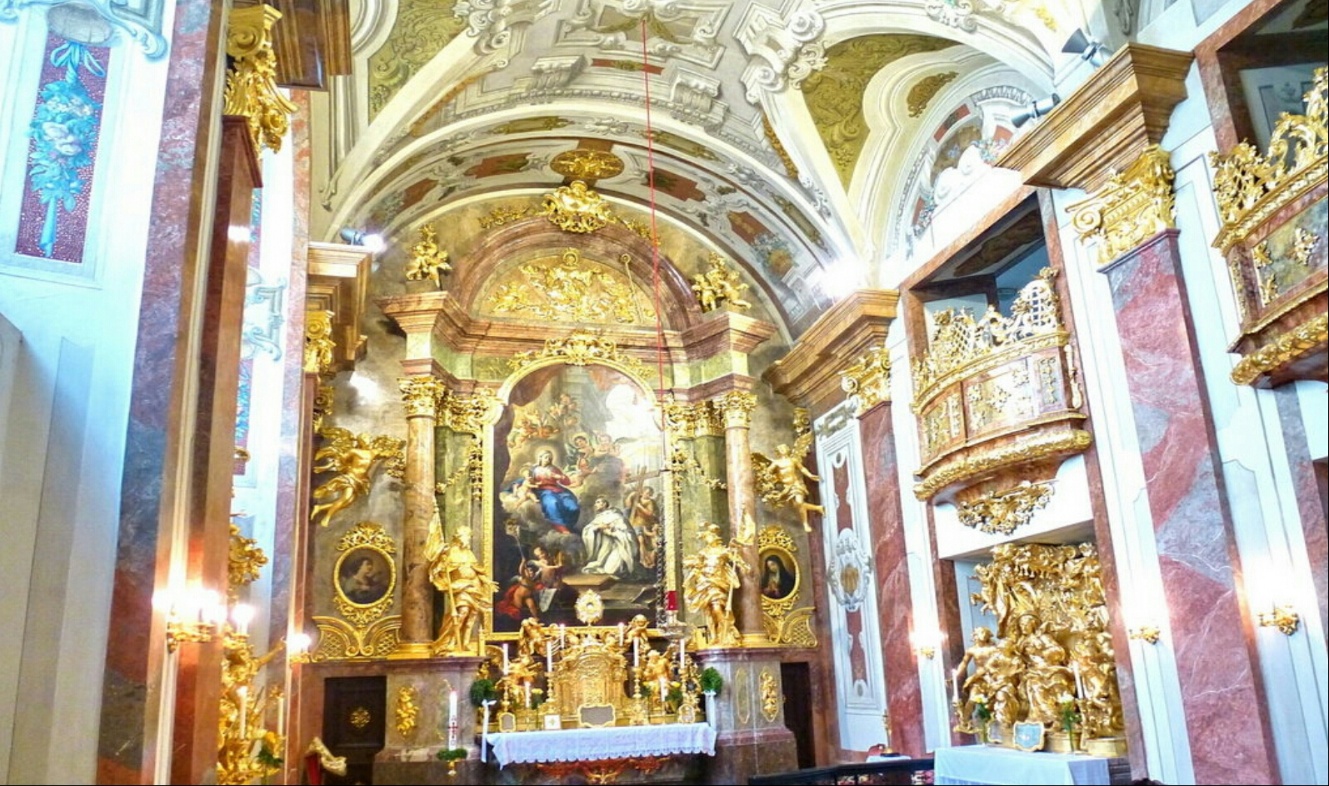 Liebe Herzmariens-Familie,recht herzlich möchte ich euch – besonders im Namen von P. – einladen zum 2. Herzmariens-Treffen im Neuen Jahr und gleichzeitig dem inzwischen 75. Herzmariens-Treffen seit Beginn im Jahre 2014, das in Baden im Wienerwald, in der Nähe des bekannten Wallfahrtsortes HEILIGENKREUZ am 1. Juni  2019 stattfinden wird.Ort:                   Hotel Sacher, Helenenstraße 55, A – 2500 Baden bei WienDatum:              Samstag, 1. Juni 2019Eintreffen derTeilnehmer:       8.00 Uhr im Tagungsraum „Helenental“ Hotel SacherBeginn:              8.30 Uhr im Tridentinische Messe im Tagungsraum mit                                                unserem HZ-PriesterDie ZIMMER = Unterkünfte eurer Wahl sollten selbst gebucht werden, aber die Anmeldung unter herzmariens.suche@gmail.com ist trotzdem ganz wichtig, da wir die Personenanzahl wissen sollten!!! Anmeldung bitte bis 30.04.2019 vornehmen, danke. Meldet euch bitte baldmöglichst  telefonisch oder per E-Mail beim Hotel an, da nur noch wenige Zimmer zur Verfügung stehen. Danke.Tagungskosten von 19,- Euro müssen wieder erhoben werden zur   Unkostendeckung Vergelt’s Gott! Vom Hotel wird eine Seminarpauschale in Höhe von 30 € pro Teilnehmer erhoben – diese beinhaltet: Entspannungspause pikant: Häppchen am Vormittag, frischer Kaffee, Tee und ObstSnack Line „ Brain Food “mit Nüssen und Obst im SeminarraumUnlimitierte Tagungsgetränke: Mineralwasser und Fruchtsäfte 1 Energiepause süß am Nachmittag mit Kuchen und Naschereien, frischer Kaffee, Tee und SmoothiesAdresse und Kontaktdaten Tagungshotel:Hotel Sacher, Helenenstraße 55, A – 2500 BadenTel.:: +43 (0) 2252 – 253260Fax: +43 (0) 2252 – 253260 600Email: info@hotelsacherbaden.atwww.hotelsacherbaden.comAnreise: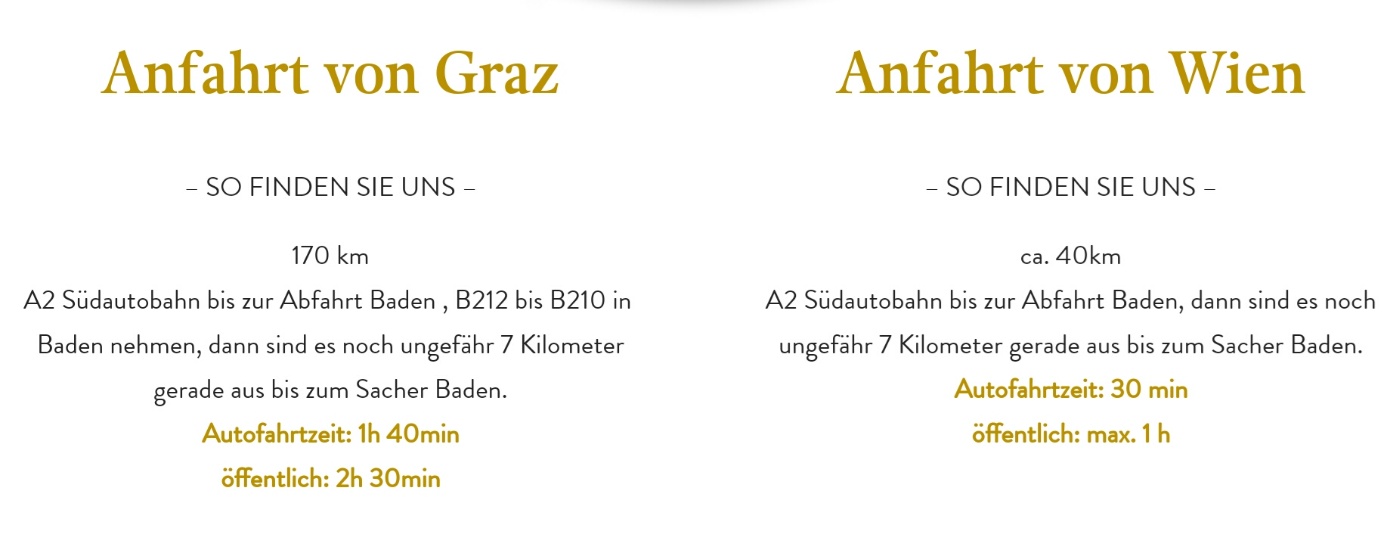 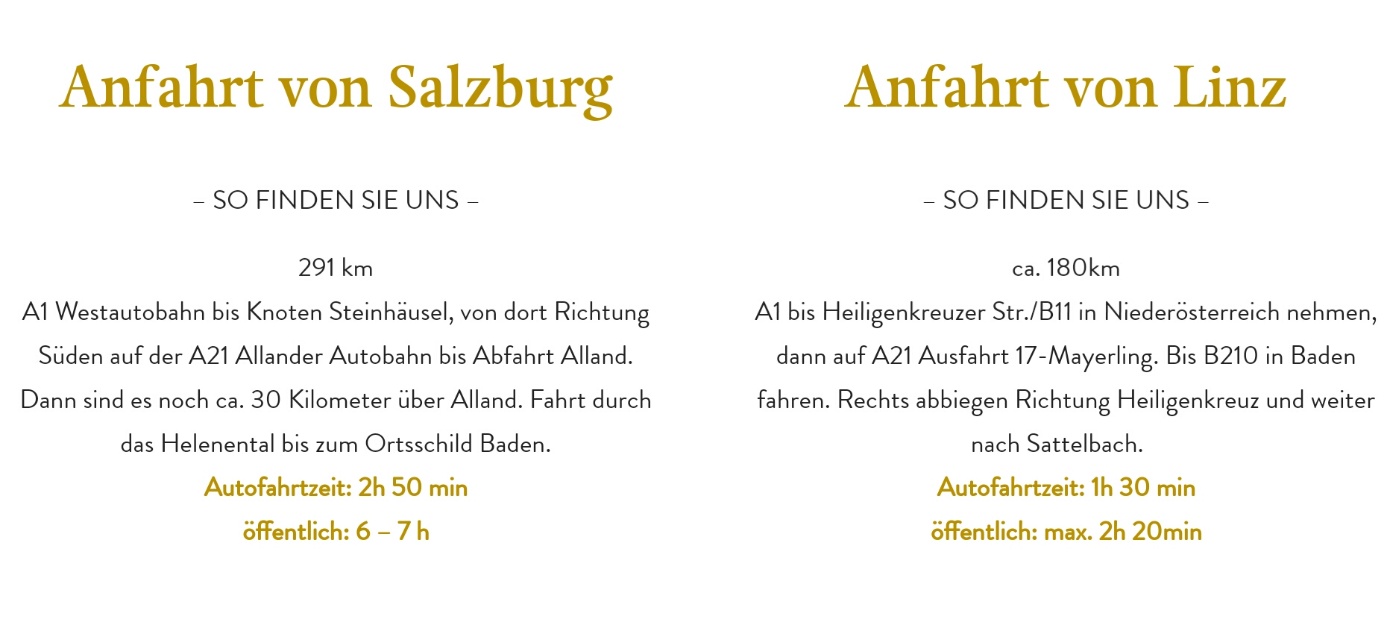 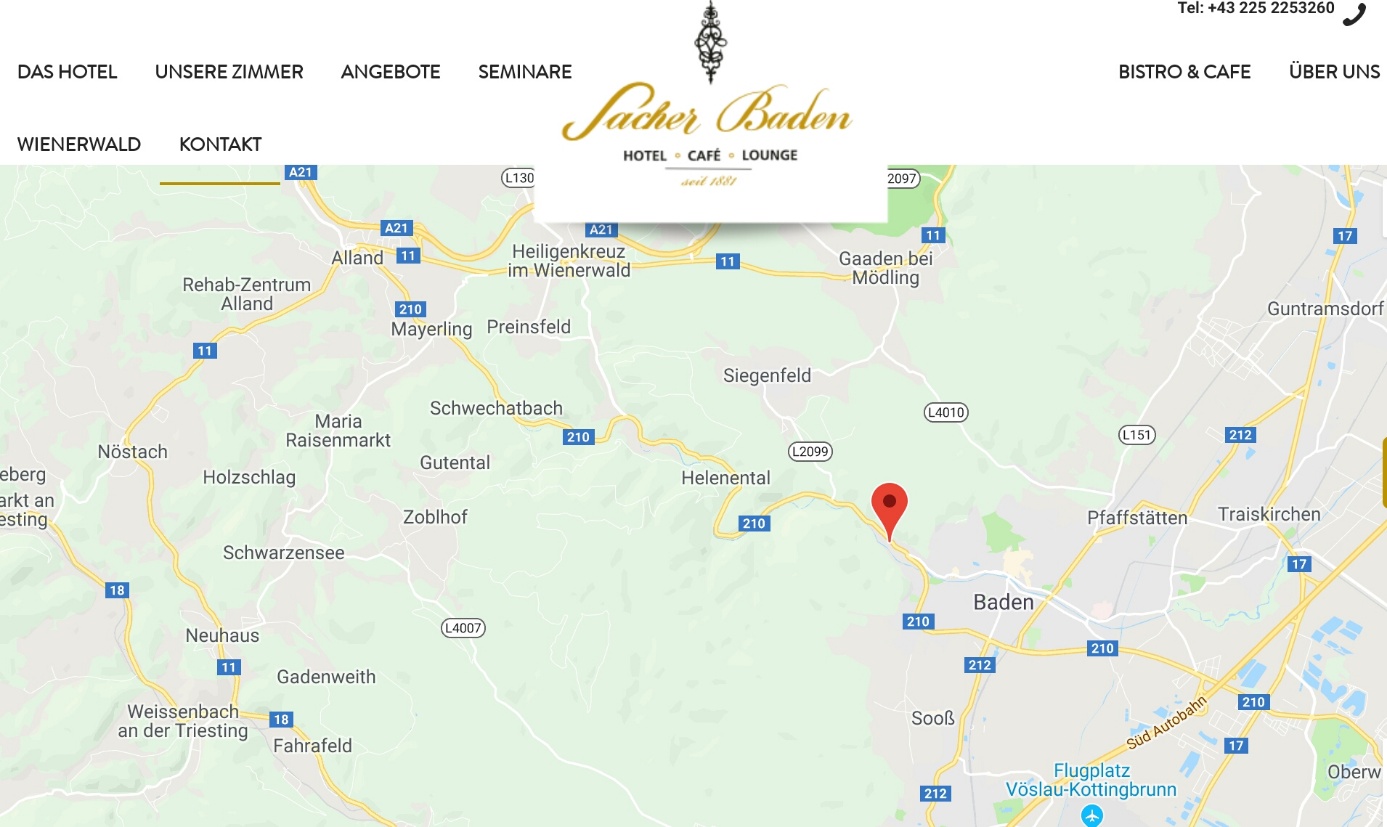 